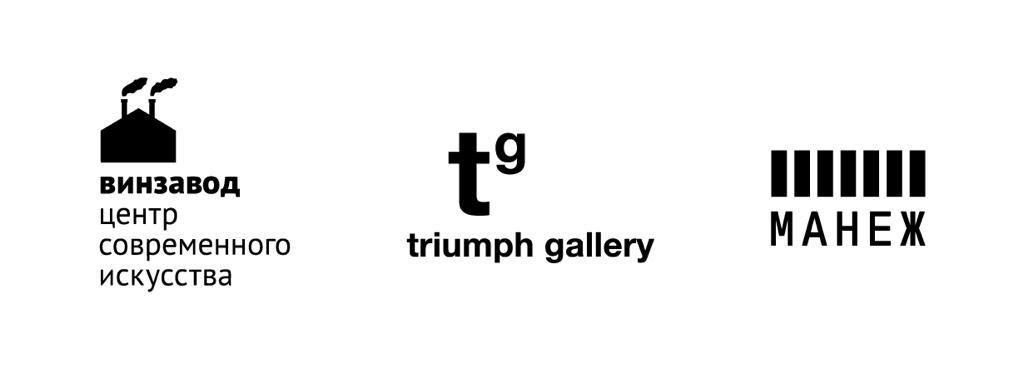 Recycle Group / New NatureЦентр современного искусства Винзаводдо 13 марта 2022ВИНЗАВОД ОТКРЫВАЕТ ПОРТАЛ В БУДУЩЕЕвыставка New Nature от Recycle Group с AR-приложениеми бесплатным аудиогидом       Получить предсказание от искусственного интеллекта, освободить забаненных пленников с помощью AR-приложения и услышать, как деревья в пластиковых джунглях играют техно. Супертехнологичная футуристическая выставка-мистерия New Nature от известного арт-дуэта Recycle Group – это захватывающее путешествие по территории Винзавода.Арт-дуэт Recycle Group – трендсеттеры в мире современного искусства. Лауреаты Премии Кандинского не раз представляли Россию на Венецианской биеннале. Не изменяя себе, в новом проекте художники снова увлечены ресайклом смыслов, исследованием культурных и визуальных кодов. Их первая ретроспективная выставка в Москве, как сложносочиненная компьютерная игра, открывает перед зрителем три уровня кибербудущего. Синтез человека и машины, цифровое бессмертие и тотальная цифровая зависимость, искусственный интеллект, который уже не отличить от человека, виртуальная реальность как новая религия и новые ценности: коэффициенты вовлеченности, количество просмотров и лайков. Это далеко не все темы, которые поднимают Recycle Group в проекте New Nature.New Nature – это высокотехнологичное искусство с дополненной реальностью, динамическими инсталляциями, интерактивом и QR-кодами вместо этикеток. Зрителю предлагают новый формат взаимодействия с артом – виртуальный и технологический перформанс. Часть экспонатов можно увидеть только через приложение дополненной реальности Recycle Group для Android или iOS. Специально к выставке на платформе izi.travel создан бесплатный аудиогид.Выставка New Nature – совместный проект ЦСИ Винзавод, галереи «Триумф» и центрального выставочного зала «Манеж» (СПб). Её маршрут пролегает сразу через три пространства Винзавода: Цех Красного, Цех Белого и Большое Винохранилище. Благодаря старинной архитектуре и особой энергетике залов у проекта появились дополнительные смыслы. ЦЕХ КРАСНОГО: АРТЕФАКТЫ WEB 2.0 Путешествие в фантастические миры начинается в Цехе Красного. Тема раздела – «переработка как реинкарнация». Здесь Recycle Group переосмысливает классическую культуру и историю. Инсталляция «Открытый код» (2021) – визитная карточка Recycle Group. Это современная версия горельефов древнегреческого Парфенона. В вечной схватке здесь сошлись не кентавры с лапифами, а люди с ботами. Среди экспонатов есть древние саркофаги, преобразованные в мусорные контейнеры. В них с телефонами в руках, подобно египетским фараонам-мумиям, лежат юзеры. ЦЕХ БЕЛОГО: КОМПЬЮТЕРНОЕ ЗРЕНИЕ В Цехе Белого художники исследуют специфику «машинного зрения», заменяя человеческий взгляд цифровым кодом. Центральное место здесь занимает гигантская работа «Ноль». Цветная светящаяся арка из серверов – это точка начала и конца, все и ничто. Символ уже свершившегося перехода в новый цифровой мир.Как в культовой «Матрице» Вачовски, мультимедийная инсталляция «Вероятность» (2021) предлагает посетителю два варианта развития будущего, две двери – синюю и красную. Отсканировав QR-код в приложении, можно выбрать негативный или позитивный сценарий индивидуального предсказания от искусственного интеллекта. ИИ не читает с ладони – он изучает цифровой след пользователя в соцсетях.БОЛЬШОЕ ВИНОХРАНИЛИЩЕ: ВИРТУАЛЬНЫЙ КОНТИНУУМ Чтобы попасть в третий раздел экспозиции, нужно спуститься в Большое Винохранилище. Все пространство занято цветным и шумным «Лесом истекших ссылок» (2021). На каждом листе тотальных искусственных зарослей пропечатаны уже недействующие переходы на сайты. А гигантские пни древних секвой работают по принципу терменвокса: при легком прикосновении – играют электронную музыку. Здесь  природа и технологии сливаются в единое целое. Для считывания AR-инсталляций необходим смартфон и специальное приложение Recycle Group. Установить его помогают волонтеры. Работа Blocked Content впервые была представлена Recycle Group на Венецианской биеннале в 2017 году. В глыбах льда замурованы грешники – заблокированные пользователи. Они пытаются сфотографировать невидимую еду, дерутся между собой за лайки и умоляют вернуть их к онлайн-активности. А инсталляция «Шаблон человека» показывает представителя нового вида Homo Virtualis в его естественной среде обитания – в дополненной реальности. Футуристический проект New Nature – это формат выставки будущего. Использование цифровых технологий становится необходимым условием контакта с произведением, а зритель – активным участником творческого процесса.ПРЕСС-ПАКЕТВЫСТАВКА НА САЙТЕКсения Ильиных,старший менеджер пресс-службыФонда поддержки современного искусства Винзавод+7 962 364 78 76press@winzavod.ruRecycle Group – арт-дуэт Андрея Блохина и Георгия Кузнецова. Группа входит в ТОП-10 рейтинга молодых художников России. Лауреаты премии Кандинского, авторы более чем 20 персональных проектов и участники полусотни выставок по всему миру в самых престижных музеях и на главных арт-биеннале. В 2017 году Recycle Group уже выставлялись на Винзаводе – они представили проект Template of Life о чувствах компьютера, отключенного от сети. А до этого многократно принимали участие в коллективных выставках на площадке Винзавода.Центр современного искусства Винзавод — один из первых частных центров современного искусства в России. Объединив галереи, образовательные программы, студии и мастерские, Винзавод представил все направления современной культуры в одном пространстве. Центр открыт для свободного посещения и знакомства с современным искусством для самой широкой аудитории.На базе Винзавода создан фонд поддержки современного искусства. Миссия фонда — поддержка и развитие современного российского искусства.Стратегические направления фонда:– проекты поддержки молодых художников Новые имена (онлайн-платформа New Names и Открытые студии)– Винзавод.Образование: Винзавод.Open,  Лаборатория журналистики (и спецпроект Лаборатория новых медиа), Лаборатория художественной критики– URBAN + ART– арт-рынок (Ассоциация галерей)